15.9.MD:ZADANIM BROJEVIMA DODAJ ILI ODUZMI ZADANI BROJ.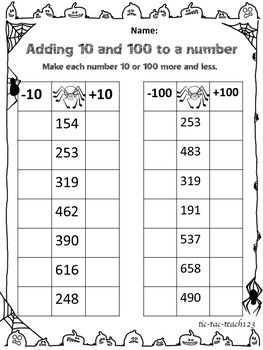 